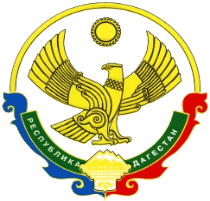 АДМИНИСТРАЦИЯМУНИЦИПАЛЬНОГО РАЙОНА «ЦУНТИНСКИЙ РАЙОН»РЕСПУБЛИКИ ДАГЕСТАН__________________________________________________________________РАСПОРЯЖЕНИЕ25 апреля 2017 г.                                                                            №84с.ЦунтаО проведении экологического субботника В целях улучшения экологической обстановки в населенных пунктах района, в рамках всероссийской акции по очистке береговых зон водных объектов, городских пляжей, парковых зон, территорий вблизи населенных пунктов:1. Объявить 29 апреля 2017 года на территории района экологический субботник.2. Всем учреждениям, организациям и предприятиям независимо от формы собственности принять участие по очистке прилагающих территорий.3.Рекомендовать главам сельских поселений организовать проведение субботника на подведомственных им территориях.4. МКУ «СМИ и ИТО» разместить информацию о проведении экологического субботника в СМИ района и на официальном сайте в сети «Интернет».Глава МР                                                  П.Ш. Магомединов